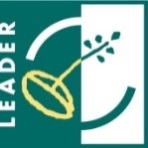 LAG ARBERLAND e.V.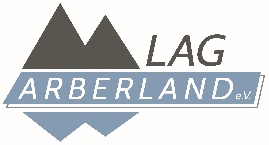 Unterstützung BürgerengagementMaßnahmenskizzeUnterstützung BürgerengagementMaßnahmenskizzeTitel der MaßnahmeAntragsteller Name des Vereins / Schule etc.AnsprechpartnerStraße / HsNr.PLZ / OrtTelefonE-Mail Kurzdarstellung der Projekts (stichpunktartig: Projektbestandteile, Projektbeteiligte, ggf. geplante Eigenleistung, etc.):Projektziele (Was soll durch das Projekt erreicht werden?)Bezug zur Lokalen EntwicklungsstrategieDie Ziele finden Sie hier:http://www.arberland-regio.de/wp-content/uploads/2017/04/Lokale-Entwicklungstrategie-für-die-LAG-ARBERLAND-e.V..pdf Einordnung unter Entwicklungsziel/HandlungszielBezug zu weiteren Entwicklungszielen/Handlungszielen:Welchen Nutzen hat das Projekt für die Beteiligten/den Ort/die Bevölkerung?Worin besteht das ehrenamtliche Engagement?Durchführungszeitraum:Beginn:Abschluss:Gesamtkosten:(ggf. Darstellung der einzelnen Teilkosten)Finanzierung:  (Eigenleistung, andere Geldgeber etc.)Beantragte Unterstützung:Wir beantragen eine Unterstützung durch die LAG in Höhe von_________€ (75% der nachgewiesenen Kosten, max. 2500 €). Ort, Datum:Unterschrift des Antragstellers/der AntragstellerinOrt, Datum:Name: 